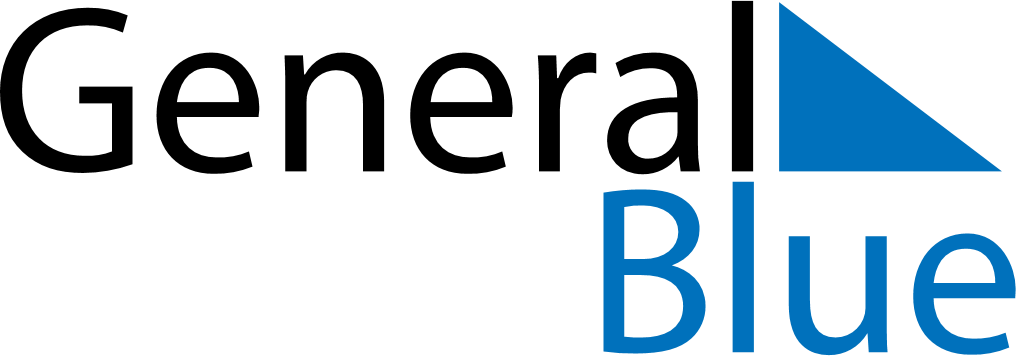 October 2024October 2024October 2024October 2024October 2024October 2024Volkovysk, Grodnenskaya, BelarusVolkovysk, Grodnenskaya, BelarusVolkovysk, Grodnenskaya, BelarusVolkovysk, Grodnenskaya, BelarusVolkovysk, Grodnenskaya, BelarusVolkovysk, Grodnenskaya, BelarusSunday Monday Tuesday Wednesday Thursday Friday Saturday 1 2 3 4 5 Sunrise: 7:23 AM Sunset: 6:59 PM Daylight: 11 hours and 35 minutes. Sunrise: 7:25 AM Sunset: 6:57 PM Daylight: 11 hours and 31 minutes. Sunrise: 7:27 AM Sunset: 6:55 PM Daylight: 11 hours and 27 minutes. Sunrise: 7:29 AM Sunset: 6:52 PM Daylight: 11 hours and 23 minutes. Sunrise: 7:30 AM Sunset: 6:50 PM Daylight: 11 hours and 19 minutes. 6 7 8 9 10 11 12 Sunrise: 7:32 AM Sunset: 6:47 PM Daylight: 11 hours and 15 minutes. Sunrise: 7:34 AM Sunset: 6:45 PM Daylight: 11 hours and 11 minutes. Sunrise: 7:36 AM Sunset: 6:43 PM Daylight: 11 hours and 6 minutes. Sunrise: 7:38 AM Sunset: 6:40 PM Daylight: 11 hours and 2 minutes. Sunrise: 7:39 AM Sunset: 6:38 PM Daylight: 10 hours and 58 minutes. Sunrise: 7:41 AM Sunset: 6:36 PM Daylight: 10 hours and 54 minutes. Sunrise: 7:43 AM Sunset: 6:33 PM Daylight: 10 hours and 50 minutes. 13 14 15 16 17 18 19 Sunrise: 7:45 AM Sunset: 6:31 PM Daylight: 10 hours and 46 minutes. Sunrise: 7:47 AM Sunset: 6:29 PM Daylight: 10 hours and 42 minutes. Sunrise: 7:48 AM Sunset: 6:26 PM Daylight: 10 hours and 38 minutes. Sunrise: 7:50 AM Sunset: 6:24 PM Daylight: 10 hours and 34 minutes. Sunrise: 7:52 AM Sunset: 6:22 PM Daylight: 10 hours and 29 minutes. Sunrise: 7:54 AM Sunset: 6:20 PM Daylight: 10 hours and 25 minutes. Sunrise: 7:56 AM Sunset: 6:18 PM Daylight: 10 hours and 21 minutes. 20 21 22 23 24 25 26 Sunrise: 7:58 AM Sunset: 6:15 PM Daylight: 10 hours and 17 minutes. Sunrise: 7:59 AM Sunset: 6:13 PM Daylight: 10 hours and 13 minutes. Sunrise: 8:01 AM Sunset: 6:11 PM Daylight: 10 hours and 9 minutes. Sunrise: 8:03 AM Sunset: 6:09 PM Daylight: 10 hours and 5 minutes. Sunrise: 8:05 AM Sunset: 6:07 PM Daylight: 10 hours and 1 minute. Sunrise: 8:07 AM Sunset: 6:05 PM Daylight: 9 hours and 57 minutes. Sunrise: 8:09 AM Sunset: 6:03 PM Daylight: 9 hours and 53 minutes. 27 28 29 30 31 Sunrise: 8:11 AM Sunset: 6:00 PM Daylight: 9 hours and 49 minutes. Sunrise: 8:12 AM Sunset: 5:58 PM Daylight: 9 hours and 45 minutes. Sunrise: 8:14 AM Sunset: 5:56 PM Daylight: 9 hours and 42 minutes. Sunrise: 8:16 AM Sunset: 5:54 PM Daylight: 9 hours and 38 minutes. Sunrise: 8:18 AM Sunset: 5:52 PM Daylight: 9 hours and 34 minutes. 